Radeco - łazienka twoich marzeńSkontaktuj się z Sanitbuy!Radeco - polecany przez architektówRadeco - skontaktuj się z nami! Radeco z powodzeniem sprzedaje swoje wyroby nie tylko w kraju, ale również na całym świecie. Mimo że powstało jako mała firma w Polsce, która sprzedaje urządzenia do mechanizacji prac kablowych, to teraz jest cenioną nie tylko w Polsce marką zajmującą się grzejnikami dekoracyjnymi. Cała Europa jest zachwycona produktami Radeco.Wyszukaj idealne produkty!W ofercie Radeco dostępne są grzejniki dekoracyjne, a oprócz tego grzejniki nierdzewne, które jak sama nazwa wskazuje - są odporne na rdze. Stały się one w ostatnich latach jedną z niezastąpionych części łazienkowych. Każdy chce, by grzejnik nie był tylko tłem ale również eleganckim wykończeniem wnętrz.Grzejnik nie tylko ma generować ciepło, ale również sprawiać, że pomieszczenie będzie genialnie wyglądać. Stało się to niezastąpionym wyposażeniem łazienki generującym zarówno estetykę wnętrza jak i ciepło. Zapraszamy do zapoznania się z pełną ofertą tej firmy! Jeśli produkty cię zainteresowały zachęcamy również do zapoznania się z produktami dostępnymi w Sanitbuy. Możesz zadzwonić do naszego oddziału i porozmawiać z ekspertami, którzy doradzą odpowiednie produkty i pomogą stworzyć łazienkę Twoich marzeń.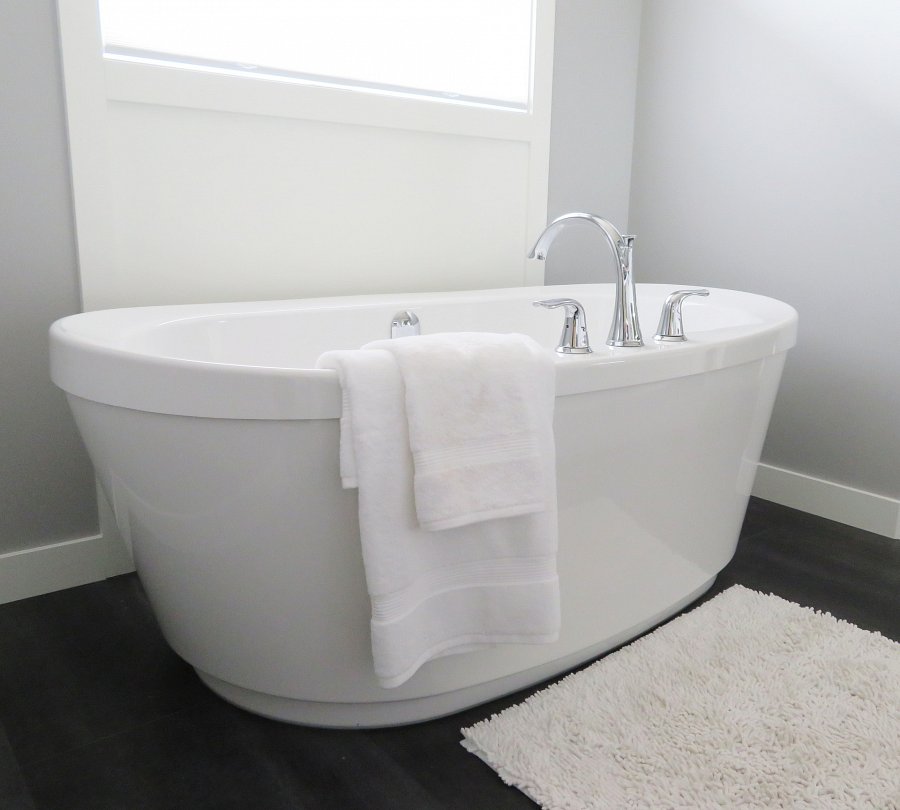 